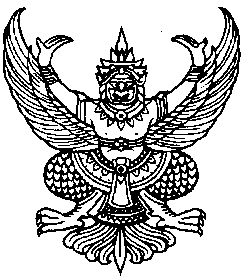 ที่  ตง ๗๒๗๐๑/ว 250  					          องค์การบริหารส่วนตำบลเขาไพร					                                       อำเภอรัษฎา  จังหวัดตรัง  ๙๒๑๖๐				                         8  พฤษภาคม ๒๕63เรื่อง  ขอเชิญประชุมสภาสมัยสามัญ สมัยที่ 2 ครั้งที่ 1  ประจำปี  2563เรียน  สมาชิกองค์การบริหารส่วนตำบลเขาไพรทุกท่านสิ่งที่ส่งมาด้วย  ๑. ระเบียบวาระการประชุม		                                            จำนวน    ๑  ฉบับ	        2. บันทึกรายงานการประชุมสภาฯ		                                            จำนวน    ๑  ชุด	        3. เอกสารประกอบการประชุม		จำนวน    1  ชุด	                      	 	ด้วยสภาองค์การบริหารส่วนตำบลเขาไพร ได้ประกาศกำหนดเปิดประชุมสภาองค์การบริหารส่วนตำบลเขาไพรสมัยสามัญ สมัยที่ 4 ครั้งที่ 1 ตั้งแต่วันที่ 13 - 27 พฤษภาคม 2563 โดยมีวาระสำคัญในการพิจารณาคือ การเพิ่มแผนพัฒนาท้องถิ่นและการกำหนดสมัยการประชุมประจำปี พ.ศ.2563 และเรื่องอื่นๆตามระเบียบวาระการประชุม ต่อสภาองค์การบริหารส่วนตำบลเขาไพร รายละเอียดปรากฏตามสิ่งที่ส่งมาด้วย นั้น		ดังนั้น จึงขอเชิญสมาชิกองค์การบริหารส่วนตำบลเขาไพรทุกท่านเข้าร่วมประชุม สมัยสามัญที่ 2 ครั้งที่ 1 ในวันที่ 13 พฤษภาคม 2563 เวลา 10.00 น.  ณ ห้องประชุมสภาองค์การบริหารส่วนตำบลเขาไพร  สำหรับการแต่งกาย ให้แต่งด้วยชุดกากีคอพับจึงเรียนมาเพื่อโปรดทราบและเข้าร่วมประชุมโดยพร้อมเพรียงกัน                        ขอแสดงความนับถือ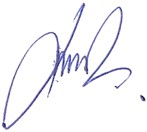                                                                  (นายอุทิศ  สุขคล้าย)                                                   ประธานสภาองค์การบริหารส่วนตำบลเขาไพรสำนักงานปลัดองค์การบริหารส่วนตำบลโทรศัพท์/โทรสาร ๐-๗๕๒๙-๐๘๖๙